,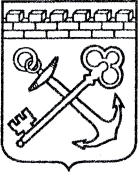 АДМИНИСТРАЦИЯ ЛЕНИНГРАДСКОЙ ОБЛАСТИКОМИТЕТ ПО КУЛЬТУРЕ И ТУРИЗМУ ЛЕНИНГРАДСКОЙ ОБЛАСТИПРИКАЗ«__  »________    2021  г.                                                №___________________                                                                    Санкт-ПетербургОб утверждении перечня должностей государственнойгражданской службы Ленинградской области в комитетепо культуре и туризму Ленинградской области, уполномоченныхсоставлять протоколы об административных правонарушениях,предусмотренных статьей 20.6.1 Кодекса Российской Федерацииоб административных правонарушениях, и признании утратившими силу положений отдельных приказов комитета по культуре Ленинградской области и комитета Ленинградской области по туризмуВ соответствии с частью 6.4 статьи 28.3 Кодекса Российской Федерации об административных правонарушениях, постановлением Губернатора Ленинградской области от 22 мая 2020 года № 45-пг «Об утверждении Перечня органов исполнительной власти Ленинградской области и их должностных лиц, уполномоченных составлять протоколы об административных правонарушениях, предусмотренных статьей 20.6.1 Кодекса Российской Федерации об административных правонарушениях» приказываю:1. Утвердить Перечень должностей государственной гражданской службы Ленинградской области в комитете по культуре и туризму Ленинградской области, уполномоченных составлять протоколы об административных правонарушениях, предусмотренных статьей 20.6.1 Кодекса Российской Федерации об административных правонарушениях (далее – Перечень должностей), согласно приложению к настоящему приказу.2. Признать утратившим силу приказ комитета по культуре Ленинградской области от 22 мая 2020 года № 01-03/20-154 «Об утверждении Перечня должностных лиц комитета по культуре Ленинградской области, уполномоченных составлять протоколы об административных правонарушениях, предусмотренных статьей 20.6.1 Кодекса Российской Федерации об административных правонарушениях».3. Признать утратившим силу пункт 1 приказа комитета Ленинградской области по туризму от 19 октября 2020 года № 9 «Об определении должностных лиц комитета Ленинградской области по туризму, уполномоченных на составление протоколов об административных правонарушениях, предусмотренных статьей 20.6.1 Кодекса Российской Федерации об административных правонарушениях, и о признании утратившим силу приказа комитета Ленинградской области по туризму от 29 мая 2020 года № 3».4. Настоящий приказ вступает в силу со дня официального опубликования.5. Контроль за исполнением настоящего приказа оставляю за собой.Председатель комитета  							Е.В. ЧайковскийоУТВЕРЖДЕНприказомкомитета по культуре и туризмуЛенинградской областиот __ __ ____ № _________(приложение)Перечень должностей государственнойгражданской службы Ленинградской области в комитетепо культуре и туризму Ленинградской области, уполномоченныхсоставлять протоколы об административных правонарушениях,предусмотренных статьей 20.6.1 Кодекса Российской Федерацииоб административных правонарушениях1. Начальник отдела государственной поддержки культуры, искусства и народного творчества.2. Консультант отдела государственной поддержки культуры, искусства и народного творчества.3. Главный специалист отдела государственной поддержки культуры, искусства и народного творчества.4. Ведущий специалист отдела государственной поддержки культуры, искусства и народного творчества.5. Начальник отдела бюджетного планирования, финансового обеспечения и отчетности – главный бухгалтер.6. Консультант отдела бюджетного планирования, финансового обеспечения и отчетности.7. Главный специалист отдела бюджетного планирования, финансового обеспечения и отчетности.8. Ведущий специалист отдела бюджетного планирования, финансового обеспечения и отчетности.9. Начальник отдела программно-целевого планирования и капитальных вложений.10. Главный специалист отдела программно-целевого планирования и капитальных вложений.11. Ведущий специалист отдела программно-целевого планирования и капитальных вложений.12. Начальник отдела взаимодействия с муниципальными образованиями и организационной работы.13. Заместитель начальника отдела взаимодействия с муниципальными образованиями и организационной работы.14. Главный специалист отдела взаимодействия с муниципальными образованиями и организационной работы.15. Ведущий специалист отдела взаимодействия с муниципальными образованиями и организационной работы.16. Заместитель начальника департамента по туризму.17. Начальник отдела координации туристской деятельности и развития туристской инфраструктуры департамента по туризму.18. Главный специалист отдела координации туристской деятельности и развития туристской инфраструктуры департамента по туризму.19. Ведущий специалист отдела координации туристской деятельности и развития туристской инфраструктуры департамента по туризму.20. Начальник отдела развития приоритетных направлений в сфере туризма департамента по туризму.21. Консультант отдела развития приоритетных направлений в сфере туризма департамента по туризму.22. Главный специалист отдела развития приоритетных направлений в сфере туризма департамента по туризму.23. Ведущий специалист отдела развития приоритетных направлений в сфере туризма департамента по туризму.24. Специалист первой категории отдела развития приоритетных направлений в сфере туризма департамента по туризму.25. Начальник сектора планирования, реализации национальных и приоритетных проектов в сфере туризма департамента по туризму.26. Ведущий специалист сектора планирования, реализации национальных и приоритетных проектов в сфере туризма департамента по туризму.Подготовил:ведущий специалист отдела взаимодействия с муниципальными образованиями,информатизации и организационной работыТ.Г. Шипкова Согласовано:заместитель начальника отдела взаимодействия с муниципальными образованиями,информатизации и организационной работыО.А. Тутовазаместитель председателя комитета –начальник департамента по туризмуО.Л. Голубева